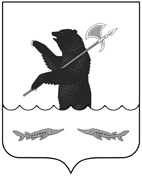 П О С Т А Н О В Л Е Н И ЕАДМИНИСТРАЦИИРыбинского муниципального районаот  22.07.2022                                                                         № 989О назначении публичных слушанийВ соответствии со статьями 5.1., 9, 41, 43, 45 Градостроительного кодекса Российской Федерации, статьей 28 Федерального закона от 06.10.2003 № 131-ФЗ «Об общих принципах организации местного самоуправления в Российской Федерации», Уставом Рыбинского муниципального района, руководствуясь решением Муниципального Совета Рыбинского муниципального района от 31.05.2018 № 355 «О порядке организации и проведения публичных слушаний в Рыбинском муниципальном районе», решением комиссии по градостроительству Рыбинского муниципального района (протокол № 8 от 06.07.2022), администрация Рыбинского муниципального районаПОСТАНОВЛЯЕТ:1. Утвердить оповещение о начале публичных слушаний по проекту межевания территории для строительства линейного объекта: Автомобильная дорога «Окружная дорога г. Рыбинск – полигон д. Выдрино» – СНТ «Локомотив», СНТ «Луч», СНТ «Моторостроитель-1» в районе д. Костерино, согласно приложению. 2. Уполномочить на организацию и проведение публичных слушаний управление АПК, архитектуры и земельных отношений администрации Рыбинского муниципального района (Лозовская М.В.).3. Определить местоположение зданий для размещения информационных материалов публичных слушаний:- г. Рыбинск, ул. Братьев Орловых, д. 1а;- Ярославская область, Рыбинский район, п. Ермаково, д. 19 (здание администрации Волжского сельского поселения).4. Определить территорию проведения публичных слушаний в границах Волжского сельского поселения Рыбинского муниципального района Ярославской области.5. Опубликовать постановление в средствах массовой информации и разместить на официальном сайте администрации Рыбинского муниципального района в сети «Интернет».6. Постановление вступает в силу с момента опубликования.7. Контроль за исполнением постановления возложить на первого заместителя главы администрации Рыбинского муниципального района                   Т.Ю. Кругликову. Глава Рыбинского муниципального района                                  Т.А. СмирноваПриложение кпостановлению администрации РМРот 22.07.2022 №  989Оповещение о начале публичных слушанийНа публичные слушания выносится: проект межевания территории для строительства линейного объекта: Автомобильная дорога «Окружная дорога г. Рыбинск – полигон д. Выдрино» – СНТ «Локомотив», СНТ «Луч», СНТ «Моторостроитель-1» в районе д. Костерино.Проект и информационные материалы по теме публичных слушаний  размещаются:  на сайте Администрации Рыбинского муниципального района по адресу: http://www.admrmr.ru/ в разделе: управление АПК, архитектуры и земельных отношений - публичные слушания/Волжское сельское поселение и представлены на экспозиции по адресу: г. Рыбинск, ул. Братьев Орловых, д. 1а.Экспозиция открыта с 29.07.2022 по 15.08.2022. Время работы экспозиции   с 8-00 до 17-00 часов.На выставке проводятся консультации по теме публичных слушаний по вторникам и четвергам в дни работы экспозиции, с 9-00 до 12-00 и с 13-00 до 16-00 часов.Консультирование проводит: Протасова Елена Сергеевна 8(4855)21-19-85.Собрание участников публичных слушаний состоится: 16.08.2022 года в 15-30 часов по адресу: Ярославская область, Рыбинский муниципальный район, Волжское сельское поселение, п. Ермаково, д. 19 (здание администрации Волжского сельского поселения).Время начала регистрации участников не менее чем за 10 минут до начала собрания. Участники общественных обсуждений или публичных слушаний, прошедшие в соответствии с частью 12 статьи 5.1. Градостроительного кодекса Российской Федерации идентификацию, имеют право вносить предложения и замечания, касающиеся такого проекта:1) посредством официального сайта или информационных систем (в случае проведения общественных обсуждений);2) письменной или устной форме в ходе проведения собрания или собраний участников публичных слушаний (в случае проведения публичных слушаний);3) в письменной форме или форме электронного документа в адрес организатора общественных обсуждений или публичных слушаний;4) посредством записи в книге (журнале) учета посетителей экспозиции проекта, подлежащего рассмотрению на общественных обсуждениях или публичных слушаниях. В целях идентификации участники публичных слушаний представляют следующие документы:физические лица: сведения о себе (фамилия, имя, отчество (при наличии), дата рождения, адрес места жительства (регистрации);юридические лица: наименование, основной государственный регистрационный номер, место нахождения и адрес;правообладатели земельных участков и (или) объектов капитального строительства и (или) помещений в них: представляют сведения соответственно о таких земельных участках, объектах капитального строительства, помещениях, являющихся частью указанных объектов капитального строительства, из Единого государственного реестра недвижимости и иные документы, устанавливающие или удостоверяющие их права на такие земельные участки, объекты капитального строительства, помещения, являющиеся частью указанных объектов капитального строительства.Почтовый и электронный адрес, контактные телефоны организатора публичных слушаний: 152903, г. Рыбинск, ул. Братьев Орловых, д.1а, кабинет 318, Управление АПК, архитектуры и земельных отношений, кабинет 318, 8(4855)21-19-85, http://www.arhitekt@admrmr.ru/.Приложение к оповещению о публичных слушанияхЧертеж межевания территории для строительства линейного объекта автомобильная дорога «Окружная дорога г. Рыбинск – полигон д. Выдрино» –                СНТ «Локомотив», СНТ «Луч», СНТ «Моторостроитель-1» в районе д. Костерино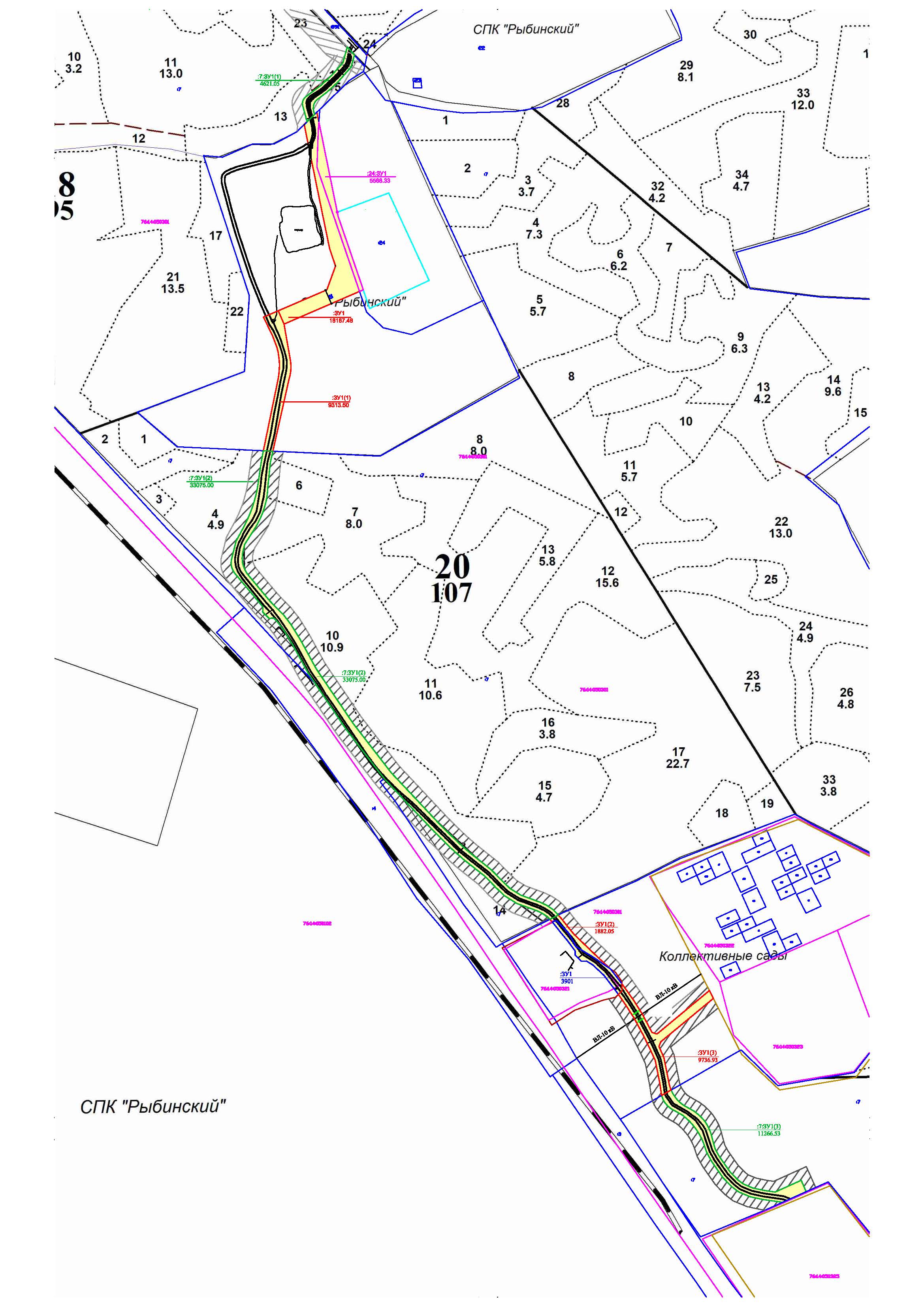 